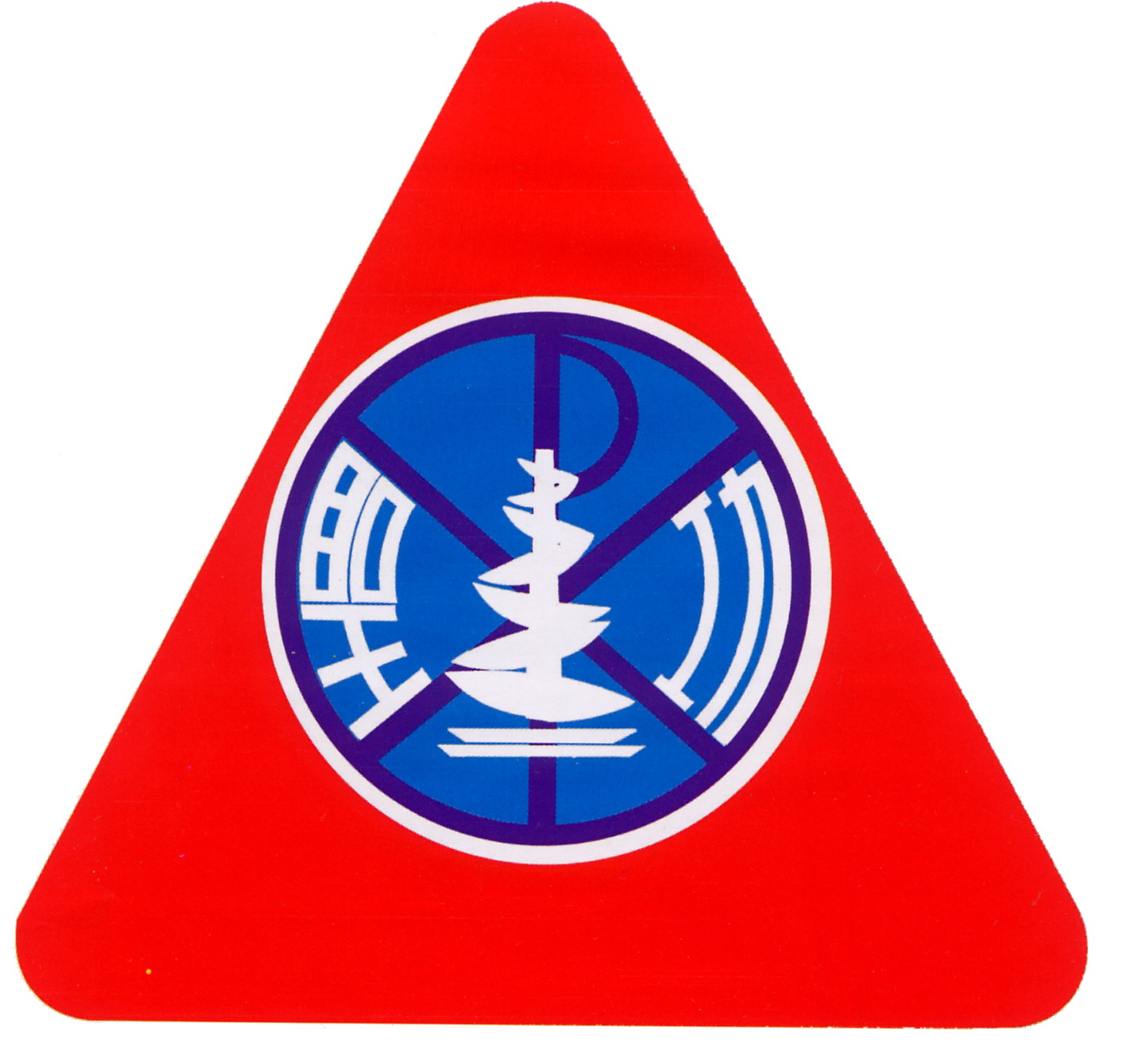   臺南市天主教聖功女中xxx學年度ＯＯ社社團評鑑本指導老師：社長：副社長：目  錄臺南市天主教聖功女中ＯＯ社幹部職掌備註：若無該社團職務免填，或更改為其他職務。臺南市天主教聖功女中○○社幹部名單備註：若無該社團職務免填，或更改為其他職務。臺南市天主教聖功女中○○社社員名冊臺南市天主教聖功女中○○社改選交接單交接日期：2023/7/1 (範例)臺南市天主教聖功女中○○社發展計畫(範例)社團發展計畫：參與校內更多表演，讓社員提高對舞台的熟悉度，多方嘗試不同風格的舞蹈。校內聖誕節快閃、聖誕慶祝會、畢典表演以及成發，希望能讓社員在其中找到表演的魅力所在。未來展望：希望表演機會能拓展到校外，更多對跳舞有興趣的同學們加入，舞台展現能一次比一次還要完整。社團凝聚力更高，練習參與度上升，也期望這個社團譨一直持續下去。臺南市天主教聖功女中○○社課程大綱(上學期)臺南市天主教聖功女中○○社課程大綱(下學期)臺南市天主教聖功女中○○社課程大綱(假日自主加練) (選填)臺南市天主教聖功女中○○社112學年度帳目管理─ 社團帳目 ─臺南市天主教聖功女中○○社112學年度財產設備清單臺南市天主教聖功女中○○社活動實施企劃活動簡介：活動名稱：宗旨：主辦單位：指導單位：活動時間：活動對象：活動詳細內容:指導老師:聯絡方式：        社長   ________  XXXXXXXX@skgsh.tn.edu.tw         副社長 ________  XXXXXXXX@skgsh.tn.edu.tw臺南市天主教聖功女中○○社課程紀錄(精選6堂記錄，需有照片)臺南市天主教聖功女中○○社課程紀錄臺南市天主教聖功女中○○社課程紀錄臺南市天主教聖功女中○○社團活動參與競賽社團活動參與競賽情形※以上內容僅供參考，社團得視自身實際經營需要增刪表格社團可自行設計此區圖示、照片壹、社團介紹    一、幹部職掌與名單………………………………………P.     二、社員名冊………………………………………………P.     三、幹部改選交接單………………………………………P.     四、社團發展計畫…………………………………………P.     五、學期課程大綱…………………………………………P. 貳、財務管理　　一、帳目管理……………………………………………P.     二、社團財產設備清單……………………………………P.参、活動績效    一、校內活動實施企劃……………………………………P.    二、社團課程紀錄…………………………………………                                                                        P.    三、社團活動參與競賽情形………………………………P.肆、附錄    一、學生課外活動申請表…………………………………P.     二、社團獎狀及感謝狀……………………………………P.     三、活動文宣品……………………………………………P. 職務名稱職掌（工作說明）社  長負責舞蹈教學及申請自主時間社團外出練習申請單副社長帶領社員排練舞蹈和複習動作，在社長不在時頂替其職責教學長帶領社員複習舞蹈動作活動長文書長總務長場務長美宣長公關長職務名稱班  級學  號姓  名聯絡電話社  長副社長教學長活動長文書長總務長場務長美宣長公關長職務名稱班  級學  號姓  名備  註社  員社  員社  員社  員社  員社  員社  員社  員社  員職務名稱                 社  長                 社  長                 社  長                 社  長學  號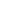 學  號姓  名姓  名職務名稱                 副社長                 副社長                 副社長                 副社長學  號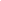 學  號姓  名姓  名職務名稱                 教學長                 教學長                 教學長                 教學長學  號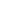 學  號姓  名姓  名職務名稱                 活動長                 活動長                 活動長                 活動長學  號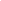 學  號姓  名姓  名職務名稱                 文書長                 文書長                 文書長                 文書長學  號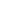 學  號姓  名姓  名節次日  期課程大綱第一次練習基本律動，簡單排舞第二次排舞第三次排舞第四次排舞第五次排舞第六次排舞第七次練舞節次日  期課程大綱第一次練習基本律動，簡單排舞第二次排舞第三次排舞第四次排舞第五次排舞第六次排舞節次日  期課程大綱第一次練習基本律動，簡單排舞第二次排舞第三次排舞第四次排舞第五次排舞第六次排舞項目名稱收入支出結餘備註 總計:  總計:  總計:  總計:  總計: 社費收入：_________元材料、活動支出：_________元其他補助：_________元社費收入：_________元材料、活動支出：_________元其他補助：_________元社費收入：_________元材料、活動支出：_________元其他補助：_________元社費收入：_________元材料、活動支出：_________元其他補助：_________元社費收入：_________元材料、活動支出：_________元其他補助：_________元品名及型號/編號數  量放置地點備  註社團活動照片/活動內容社團活動照片/活動內容日  期內容簡述社團活動照片/活動內容社團活動照片/活動內容日  期內容簡述社團活動照片/活動內容社團活動照片/活動內容日  期內容簡述社團活動照片/活動內容社團活動照片/活動內容日  期內容簡述社團活動照片/活動內容社團活動照片/活動內容日  期內容簡述社團活動照片/活動內容社團活動照片/活動內容日  期內容簡述活動名稱參與人員活動成果備  註